.Intro 16 countsSection 1: Modified Jazz Box, Side, Behind-Side-Cross, Side Rock, ¼ RecoverSection 2: Shuffle ½ Turn, ½ Forward, ¼ Side, Sailor Step, Cross, SideSection 3: Vaudeville, Ball, Cross, Side, Heel Jack, Ball, ¼ Heel GrindSection 4 : Shuffle Back, Reverse Rocking Chair, Coaster StepSite: WWW.LITTLEJEFF.BEYour Soldier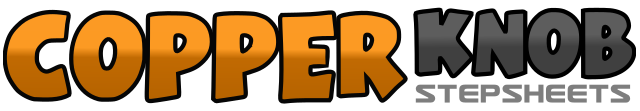 .......Count:32Wall:4Level:High Improver.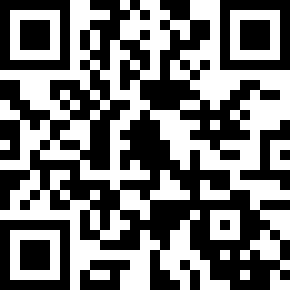 Choreographer:Jef Camps (BEL) & Roy Verdonk (NL) - March 2019Jef Camps (BEL) & Roy Verdonk (NL) - March 2019Jef Camps (BEL) & Roy Verdonk (NL) - March 2019Jef Camps (BEL) & Roy Verdonk (NL) - March 2019Jef Camps (BEL) & Roy Verdonk (NL) - March 2019.Music:Soldier - High ValleySoldier - High ValleySoldier - High ValleySoldier - High ValleySoldier - High Valley........1-2&RF cross over LF, LF step back, RF close next to LF3-4LF cross over RF, RF step side5&6LF cross behind RF, RF step side, LF cross over RF7-8RF rock side, recover on LF while turning ¼ L 9:001&2¼ turn L & RF step side, LF close next to RF, ¼ turn L & RF step back 3:003-4½ turn L & LF step forward, ¼ turn L & RF step side 6:005&6LF cross behind RF, RF step side, LF step side7-8RF cross over LF (snap fingers R-hand high), LF step side (snap fingers R-hand low)1&2&RF cross over LF, LF step side, R-heel dig into R diagonal, RF close next to LF on ball3-4LF cross over RF, RF step side5&6&LF cross behind RF, RF step side, L-heel dig into L diagonal, LF close next to RF on ball7-8RF cross on heel over LF, make ¼ turn R on R heel and LF step back 9:001&2RF step back, LF close next to RF, RF step back3-4LF rock back, recover on RF5-6LF rock forward, recover on RF7&8LF step back, RF close next to LF, LF step forward